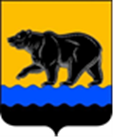 СЧЁТНАЯ ПАЛАТА ГОРОДА НЕФТЕЮГАНСКА16 мкрн., д. 23, помещение № 97, г. Нефтеюганск, Ханты-Мансийский автономный округ - Югра(Тюменская область), 628310, телефон: 20-30-54, факс: 20-30-63 е-mail: sp-ugansk@mail.ru_____________________________________________________________________________________ЗАКЛЮЧЕНИЕ на проект изменений в муниципальную программу«Доступная среда в городе Нефтеюганске»Счётная палата города Нефтеюганска на основании статьи 157 Бюджетного кодекса Российской Федерации, Положения о Счётной палате города Нефтеюганска, утверждённого решением Думы города Нефтеюганска от 22.12.2021 № 56-VII, рассмотрев проект постановления администрации города Нефтеюганска «О внесении изменений в постановление администрации города Нефтеюганска от 23.03.2022 № 497-п «Об утверждении муниципальной программы города Нефтеюганска «Доступная среда в городе Нефтеюганске» (далее – проект изменений), сообщает следующее.Порядок принятия решения о разработке муниципальных программ города Нефтеюганска, их формирования, утверждения и реализации утверждён постановлением администрации города Нефтеюганска от 18.04.2019 № 77-нп «О модельной муниципальной программе города Нефтеюганска, порядке принятия решения о разработке муниципальных программ города Нефтеюганска, их формирования, утверждения и реализации» (далее – Порядок от 18.04.2019 № 77-нп).1. Представленный проект изменений не соответствует Порядку от 18.04.2019 № 77-нп, а именно:1.1. Пунктом 1.3 Порядка предусмотрен принцип сбалансированности, предусматривающий согласованность и сбалансированность муниципальной программы по показателям, финансовым ресурсам, срокам реализации. В нарушение указанного пункта: проектом изменений предусмотрено значение целевого показателя «Доля доступных объектов социальной сферы, находящихся в муниципальной собственности, от общего объёма приоритетных объектов, доступных для инвалидов (%)» на 2024-2030 годы, при этом, финансовое обеспечение на реализацию мероприятия 1 «Обеспечение выполнения комплекса работ по повышению уровня доступности приоритетных объектов и услуг в приоритетных сферах жизнедеятельности инвалидов и других маломобильных групп населения» на указанный период, отсутствуют.Реализация вышеуказанного меропрития осуществляется при наличии бюджетных ассигнований в рамках заключенных муниципальных контрактов на выполнение работ, оказание услуг. При отсутствии финансирования существуют риски недостижения целевых показателей мероприятия муниципальной программы.Рекомендуем устранить замечание.1.2. Муниципальная программа включает приложения, в том числе таблицу 3 «Перечень структурных элементов (основных мероприятий) муниципальной программы» (далее – Таблица 3), которая содержит характеристику основных мероприятий программы, отражающих актуальные и перспективные направления государственной политики в соответствующих сферах деятельности, необходимость их реализации в целях достижения показателей, установленных в указах Президента Российской Федерации.Направления расходов основного меропритяия муниципальной программы предусматривается в графе «3» Таблицы 3.Проектом изменений планируются расходы на приобретение биотуалета, индукционной портативной системы, которые не предусмотрены Таблицей 3.Рекомендуем устранить замечание.2. В соответствии с пунктом 1.2 Порядка от 18.04.2019 № 77-нп муниципальной программой является документ стратегического планирования, содержащий комплекс мероприятий, взаимоувязанных по задачам, срокам осуществления, исполнителям и ресурсам, обеспечивающих наиболее эффективное достижение целей и решение задач в конкретной области или сфере социально-экономического развития города Нефтеюганска.Ожидаемый результат (показатель) муниципальной программы количественно выражает характеристику состояния (изменение состояния) социально-экономического развития города, отражает результаты реализации программы (достижения цели или решения задачи). В соответствии с решением Думы города Нефтеюганска от 31.10.2018 № 483-VI «Об утверждении Стратегии социально-экономического развития муниципального образования город Нефтеюганск на период до 2030 года» (далее - Стратегия) единую базу для разработки документов стратегического планирования формирует Стратегия города.В соответствии со Стратегией основным инструментом, обеспечивающим реализацию муниципальной политики в области социально-экономического развития, являются муниципальные программы. Муниципальные программы реализуются в соответствии с приоритетными направлениями социально-экономического развития города Нефтеюганска.Таблицей 2 Стратегии определены целевые показатели социально-экономического развития муниципального образования город Нефтеюганск до 2030 года.Стратегия не содержит целевые показатели, характеризующие реализацию мероприятий по созданию условий безбаръерной среды жизнедеятельности инвалидов и других маломобильных групп.Таким образом, целевые показатели муниципальной программы не согласованы с целевыми показателями Стратегии.	3. Проектом изменений планируется за счёт средств местного бюджета:	3.1. В паспорте муниципальной программы в строке «Параметры финансового обеспечения муниципальной программы» общий объём финансирования муниципальной программы на сумму 5 299,667 тыс. рублей, в том числе:	- 2022 год – 4 513,365 тыс. рублей;	- 2023 год – 786,302 тыс. рублей;	- 2024 – 2030 годы отсутствует финансирование. 	3.2. В таблице 2 муниципальной программы по основному мероприятию 1 «Обеспечение выполнения комплекса работ по повышению уровня доступности приоритетных объектов и услуг в приоритетных сферах жизнедеятельности инвалидов и других маломобильных групп населения» соисполнителю муниципальной программы - департаменту образования и молодёжной политики администрации города Нефтеюганска увеличить бюджетные ассигнования в 2023 году на сумму 786,302 тыс. рублей, из них:- МАДОУ «Детский сад № 5 «Ивушка» на приобретение комплекта оборудования для кнопки вызова персонала для помощи инвалидам, складного пандуса на общую сумму 53,114 тыс.рублей;- МАДОУ «Детский сад № 20 «Золушка» на приобретение биотуалета на сумму 7,150 тыс.рублей;- МАДОУ «Детский сад № 26 «Радость» на приобретение лестничного ступенькохода для инвалидов-колясочников в комлекте с кнопкой вызова помощника в сумме 296,888 тыс. рублей;- МБОУ «Средняя общеобразовательная школа № 13» на приобретение лестничного подъёмника, системы вызова помощника, тактильных вывесок, пиктограмм, мнемосхем тактильных, индукционной портативной системы (предназначена для передачи аудиоинформации лицам с нарушенной функцией слуха в условиях повышенного уровня шума) на общую сумму 429,150 тыс. рублей. 4. Финансовые показатели, содержащиеся в проекте изменений, соответствуют расчётам, предоставленным на экспертизу.5. По итогам проведения экспертизы, предлагаем рассмотреть замечания и предложения. Информацию о решении, принятом по результатам рассмотрения рекомендаций, направить в адрес Счётной палаты до 17.11.2022 года.Председатель     	                       	                          	      	  	С.А.  Гичкина Исполнитель:Найдёнова Юлия НиколаевнаТел. 8 (3463) 203948Исх. СП-763-2 от 08.11.2022              